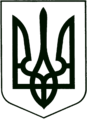 УКРАЇНА
МОГИЛІВ-ПОДІЛЬСЬКА МІСЬКА РАДА
ВІННИЦЬКОЇ ОБЛАСТІВИКОНАВЧИЙ КОМІТЕТРІШЕННЯ №227   Від 27.07.2023р.                                                           м. Могилів-ПодільськийПро надання суду висновкущодо визначення місця проживання малолітньої дитини 	Керуючись ст. 34 Закону України «Про місцеве самоврядування в Україні», відповідно до ст.ст. 19, 160, 161, 171 Сімейного кодексу України, п. 72 «Порядку провадження органами опіки та піклування діяльності, пов’язаної із захистом прав дитини» затвердженого постановою Кабінету Міністрів України від 24.09.2008 року №866, розглянувши ухвалу Могилів-Подільського міськрайонного суду від 26.04.2023 року, справа №___________, враховуючи рішення комісії з питань захисту прав дитини від 14.07.2023 року №12 та матеріали, що надійшли до служби у справах дітей міської ради, -виконком міської ради ВИРІШИВ:1. Надати суду висновок про визначення місця проживання малолітньої дитини згідно з додатком, що додається.2. Визначити місце проживання малолітньої дитини, _____________, ________________ року народження, разом з батьком, ___________________, _________________ року народження.3. ________________ забезпечити безперешкодне спілкування малолітнього, ___________________, з матір’ю – ________________________. 4. Контроль за виконанням даного рішення покласти на заступника     міського голови з питань діяльності виконавчих органів Слободянюка М.В..      Міський голова                                                         Геннадій ГЛУХМАНЮК                                                                                                 Додаток                                                                                      до рішення виконавчого                                                                                      комітету міської ради                                                                            від 27.07.2023 року №227В И С Н О В О Кпро визначення місця проживання малолітньої дитиниОрганом опіки і піклування розглянуто ухвалу Могилів-Подільського міськрайонного суду від 26.04.2023 року, справа №_____________, про розірвання шлюбу та визначення місця проживання малолітньої дитини та вивчивши матеріали, що надійшли до комісії з питань захисту прав дитини, стало відомо наступне:          Гр. ____________ ____________ року народження, зареєстрований за адресою: Луганська область, м. _______________, вул. _________, буд. ______, кв. ___. Відповідно до довідки про взяття на облік внутрішньо переміщеної особи від 30.03.2022 року №______________ фактичне місце проживання/перебування: Вінницька область, м. Могилів-Подільський, пров. __________, буд. __, кв. ___. Станом на сьогодні проживає разом з дітьми: _________ та ____________ за адресою: Вінницька область, м. Могилів-Подільський, вул. ___________, буд. ___, кв. __.	Гр. _____________, ___________ року народження,  зареєстрована за адресою: Луганська область, м. ________________, вул. __________, буд. ___, кв. __.          Зі слів гр. ___________, після повномасштабного вторгнення військ російської федерації на територію України, в березні 2022 року з дружиною, ___________ та дітьми: ___________, __________ року народження, та ___________________, __________ року народження, переїхали проживати в м. Могилів – Подільський Вінницької області. Сімейне життя почало погіршуватися, почалися конфлікти, внаслідок чого спільне проживання було припинено. Дружина спочатку виїхала за кордон, потім повернулася та проживала у родичів в м. Києві. Діти залишилися проживати біля батька. На даний час дружина та мати його дітей, гр. _____________, проживає в м. Києві та планує повернутися в м. _______________ Луганської області.            Відповідно до довідки управління освіти Могилів – Подільської міської ради від 09.05.2023 року №______________, _____________, __________ року народження, в навчальних закладах Могилів – Подільської міської територіальної громади не навчається. _______________, ___________ року народження, навчається у Ліцеї №__ міста Могилева – Подільського. Батьки приділяють належну увагу вихованню доньки.           Відповідно до довідки комунального некомерційного підприємства «Могилів-Подільський міський Центр первинної медико-санітарної допомоги» Могилів-Подільської міської ради від 04.05.2023 року №_____________ діти: ________________, __________ року народження, та ________________, __________________ року народження, у сімейних лікарів закладу не задекларовані. 	Відповідно до оцінки потреб Могилів – Подільського міського територіального центру соціального обслуговування (надання соціальних послуг) потреби дітей: ________________, __________ року народження, та ________________, ____________ року народження, батько задовольняє у повній мірі. Працівниками служби у справах дітей міської ради 10.05.2023 року здійснено обстеження житлово – побутових умов проживання батька та дітей, та встановлено наступне, що гр. _______________ разом зі своїми дітьми проживає у чотирикімнатній квартирі зі всіма зручностями та комунікаціями за адресою: Вінницька область, м. Могилів – Подільський, вул. ___________, буд. __, кв. ___. З дітьми він займає дві кімнати, решту кімнат займає ще одна сім’я ВПО з Луганської області. В квартирі чисто, тепло та затишно, зроблено сучасний ремонт, кімнати облаштовані меблями та побутовою технікою. Батько з сином проживають в одній кімнаті, донька має окрему кімнату.           На засіданні комісії з питань захисту прав дитини 14.07.2023 року   повторно розглядалось питання щодо визначення місця проживання малолітньої дитини, гр. ______________ повідомив, що після переїзду до м. Могилева-Подільського його діти: __________________, ______________, проживають з ним. Мати дітей, _________________, повідомила, що тимчасово проживала в м. Київ, а на даний момент планує переїжджати до окупованого м. ______________та хоче забрати дітей. Між батьками виник спір, батько повідомив, що проти щодо проживання його дітей разом з матір’ю на окупованій території. Відповідно до Сімейного кодексу України, а саме статті 141 та статті 11 Закону України «Про охорону дитинства» – мати та батько мають рівні права та обов’язки щодо дитини, незалежно від того, чи перебували вони у шлюбі між собою.          Статтею 12 Закону України «Про охорону дитинства» передбачено, що на кожного з батьків покладається однакова відповідальність за виховання, навчання і розвиток дитини. Батьки, або особи, які їх замінюють, мають право і зобов’язані виховувати дитину, піклуватися про її здоров’я, фізичний, духовний і моральний розвиток, навчання, створювати належні умови для розвитку її природних здібностей, поважати гідність дитини, готувати її до самостійного життя та праці. Місце проживання дитини, яка не досягла 10 років, визначається за згодою батьків відповідно до ст.160 Сімейного кодексу України. Якщо мати та батько, які проживають окремо, не дійшли згоди щодо того, з ким із них буде проживати малолітня дитина, спір між ними може вирішуватися органом опіки та піклування або ж судом.Враховуючи вищевикладене, обстеживши матеріально-побутові умови проживання дитини, ставлення батьків до виконання своїх обов’язків, особиста прихильність дитини до кожного з батьків, стан здоров’я дитини та інші обставини, що мають істотне значення, виконавчий комітет Могилів – Подільської міської ради вважає доцільним визначення місця проживаннямалолітнього, ________________, __________ року народження, разом з батьком, ___________________, ________________ року народження.         Перший заступник міського голови                                      Петро БЕЗМЕЩУК